Já, níže podepsaný statutární orgán „člen statutárního orgánu“ dodavateleu právnických osob obchodní firma/název, sídlo, právní forma,IČ; [doplní uchazeč] u fyzických osob obchodní firma nebo jméno a příjmení, místo podnikání/místo trvalého pobytu, IČ/DIČ bylo-li přiiděleno, [doplní uchazeč]k podlimitní veřejné zakázce na služby s názvem „Úklidové služby v budově Ministerstva zemědělství Plzeň, Nerudova 2672/35“ v zadávacím řízení dle § 21 odst. 1 zákona a na základě výzvy zadavatele o zahájení zadávacího řízení prohlašuji, že tento dodavatel jako uchazeč o výše uvedenou veřejnou zakázku splňuje kvalifikační předpoklady v plném rozsahu.V [doplní uchazeč] dne [doplní uchazeč]Vlastnoruční podpis:……………………………………Titul, jméno, příjmení, funkce oprávněné osoby za uchazeče jednatZadavatel:Česká republika – Ministerstvo zemědělstvíNázev veřejné zakázky: „Úklidové služby v budově Ministerstva zemědělství Plzeň, Nerudova 2672/35“Sídlem:Těšnov 65/17110 00 Praha 1 – Nové MěstoEvidenční číslo veřejné zakázky: 30814/2016-MZE-12134Zastoupený:Ing. Jiří Boháček, ředitelem odboru vnitřní správyDruh zadávacího řízení: zjednodušené podlimitní řízení dle § 21 odst. 1 písm. f), § 25 a § 38 zákona č. 137/2006 Sb., o veřejných zakázkách, ve znění pozdějších předpisů (dále jen „ZVZ“)IČO:00020478Druh zadávacího řízení: zjednodušené podlimitní řízení dle § 21 odst. 1 písm. f), § 25 a § 38 zákona č. 137/2006 Sb., o veřejných zakázkách, ve znění pozdějších předpisů (dále jen „ZVZ“)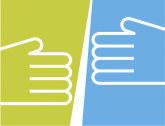 Čestné prohlášení o splnění základních, profesních a technických kvalifikačních předpokladů a prohlášení o ekonomické a finanční způsobilosti splnit veřejnou zakázku